ArRahmah Islamic Institute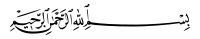 Advance Taleem ul Quran Course 2019Open Book Assignment Juz 14Mail to:  assignment.advtq19@gmail.comSurah Al HijrWoh kaunse mawaqe (opportunity) honge jab kuffar hasrat karein ge ki kaash hum musalmaan hote? (3 marks)______________________________________________________________________________________________________________________________________________________________________________________________________________________________________Asmaani buruj se kya muraad hai? Inke 2 maqasid kya hain? (3 marks)______________________________________________________________________________________________________________________________________________________________________________________________________________________________________Hum ne hawaoon ko baar aawar bana kar bheja iske 2 meaning bataein? (2 marks)______________________________________________________________________________________________________________________________________________________________________________________________________________________________________Ayat 21 mai “Qadar” ke meaning ki wazahat kijiyein. (2 marks)______________________________________________________________________________________________________________________________________________________________________________________________________________________________________Ayat 24 mai “ٱلۡمُسۡتَقۡدِمِينَ” aur “ٱلۡمُسۡتَ‍ٔۡخِرِينَ” se murad kaun hain? (4 marks)____________________________________________________________________________________________________________________________________________________________________________________________________________________________________________________________________________________“Lanat لعنت” se murad kya hai? Iblees ne kya wadah kya tha Allah SWT se? (3 marks)______________________________________________________________________________________________________________________________________________________________________________________________________________________________________Woh kaunse bande hain jin per shaitaan ka zoor nahi chalta? Inki 2 sifaat ki tafsilaat batayein? (4 marks)____________________________________________________________________________________________________________________________________________________________________________________________________________________________________________________________________________________Allah SWT ki rehmat se mayoosi kya hoti hai? Kaunse log mayoos hote hain? (3 marks)____________________________________________________________________________________________________________________________________________________________________________________________________________________________________________________________________________________“As’hab Al Hijr اصحاب الحجر” se murad kaun log hain? Inki mahart kis cheez mai thi? (2 marks)______________________________________________________________________________________________________________________________________________________________________________________________________________________________________Nabi Kareem ﷺ ko ayat 88 mai kya naseehat ki gayi? Is se aap ko apne liye kya baat samjh aayei? (4 marks)________________________________________________________________________________________________________________________________________________________________________________________________________________________________________________________________________________________________________________________________________________________________________________	Ayat 91 Quran ko para para kar dena kaise hota hai? (2 marks)________________________________________________________________________________________________________________________________________________________________________________________Surah An NahlIs Surah ka dosra naam kya hai? Is ka bunyadi mauzu (topic) kya hai? (3 marks)______________________________________________________________________________________________________________________________________________________________________________________________________________________________________Ayat 4 Insaan “خَصِيمٞ مُّبِينٞ” kaise banta hai jabki Allah SWT ne hi usko paida kya hai? (3 marks)______________________________________________________________________________________________________________________________________________________________________________________________________________________________________Surah Nahl ayat 18 mai aur Surah Ibrahim mai yehi baat kahi gayee magar aakhir ke asma ul husna farq hai. Is se kya pata chalta hai? (3 marks)____________________________________________________________________________________________________________________________________________________________________________________________________________________________________________________________________________________Samadar (Ocean) se humein kya fawaid (benefits) hasil hote hain? 3 ka zikr karein. (3 marks)______________________________________________________________________________________________________________________________________________________________________________________________________________________________________Jab poocha jaata hai ki Allah SWT ne kya naazil kya to iske jawab mai (4 marks)Mutakbireen مُتَكَبِّرِينَ kehte hain ____________________________________________________________________________________________Mutaqeen مُتَّقِينَ kehte hain ____________________________________________________________________________________________Maut ke waqt farishtey kya kehte hain? (4 marks)Zalim logon ko____________________________________________________________________________________________Pakizaah logon ko ____________________________________________________________________________________________Allah SWT ke kalma “كُن” kehne ka kya matlab hai? Kya usko har kaam karwane ke liye “كُن” ka lafz bolna padta hai? (3 marks)______________________________________________________________________________________________________________________________________________________________________________________________________________________________________Cheezon (things) ke saye (shadow) kis baat ki alamat (signs) hai? Is mai humare liye kya sabaq hai? (3 marks)__________________________________________________________________________________________________________________________________________________________________________________________________________________________________________________________________________________________________________________________________Honey bee ki zindagi mai humare liye bahot se sabaq hain. 5 ka zikr karein (5 marks)________________________________________________________________________________________________________________________________________________________________________________________________________________________________________________________________________________________________________________________________________________________________________________________________________________________________________________________________________________________________________________________________________________________________________Kya duniya main kisi ka gareeb ya maaldar hona zulm hai? Daleel se jawab dein. (3 marks)______________________________________________________________________________________________________________________________________________________________________________________________________________________________________Ayat 72 mai “حَفَدَةٗ” se murad kya hai? (3 marks)________________________________________________________________________________________________________________________________________________________________________________________Shukr kis tarah se ada kiya jaata hai? (3 marks)________________________________________________________________________________________________________________________________________________________________________________________Quran hidayat hai is se kya murad hai? (3 marks)______________________________________________________________________________________________________________________________________________________________________________________________________________________________________Surah An Nahl ki kis ayat ko Ibn Masood ne sab se jaamey ayat qarar diya hai? Is ayat mai kin baatoon ka hukm hai aur kin se roka gaya hai mukhtasran wazahat karein har amal ki. (6 marks)____________________________________________________________________________________________________________________________________________________________________________________________________________________________________________________________________________________________________________________________________________________________________________________________________________________________________________________________________________Quran padhne se pehle kya kehne ka hukm hai? Ise kehna kyun itna zaroori hai? (4 marks)____________________________________________________________________________________________________________________________________________________________________________________________________________________________________________________________________________________Razeel umar kaunsi umar hai? Is se panah mangne ke liye kaunsi Dua padhni chahiye? Is Dua ko yaad karke likhein. Kisi razeel umar wale se mulaqat karein aur is ki batoon se koi ek sabaq likhein. (4 marks)________________________________________________________________________________________________________________________________________________________________________________________________________________________________________________________________________________________________________________________________________________________________________________Allah SWT ke raste per dawat dene ke liye woh kaunse usool hai jo samne rakhna zaroori hai. Is per 5 points likhein  (5 marks)________________________________________________________________________________________________________________________________________________________________________________________________________________________________________________________________________________________________________________________________________________________________________________Islam ne mard aur aurat mai koi farq nahi kya. Daleel se wazeh kare. (3 marks)____________________________________________________________________________________________________________________________________________________________________________________________________________________________________________________________________________________جزاك اللهُ خيراً